       БОЙОРОК                                                                               РАСПОРЯЖЕНИЕ         30  июля 2018 йыл                               №31                            30 июля 2018 года          Яны Ергэн ауылы                                                                   село Новый Зирган          Во исполнении распоряжения главы администрации муниципального района Хайбуллинский район Республики Башкортостан № 327 – р от 23 июля 2018 года, в целях социальной поддержки населения, усиления социальной защиты семей, оказавшихся в трудной жизненной ситуации 1.  В рамках  республиканской социальной акции «Помоги собраться в школу», провести акцию на территории сельского поселения Новозирганский сельсовет.2. Общественным формированиям при Администрации сельского поселения Новозирганский сельсовет – ОИППН, женсовет  изучить вопрос  социально-бытовых условий проживания семей, оказавшихся в трудной жизненной ситуации,  организовать сбор гуманитарной помощи в виде школьных принадлежностей и одежды детям из данных семей. Глава сельского поселенияНовозирганский сельсовет                                                           Х.М.Шарипов   Башкортостан Республикаһының Хәйбулла районы муниципаль районының Яңы Ергән ауыл советыауыл биләмәһе хакимиәте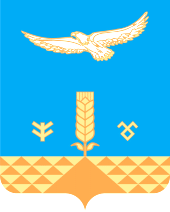 Администрация сельского поселения Новозирганский сельсоветмуниципального районаХайбуллинский районРеспублики Башкортостан